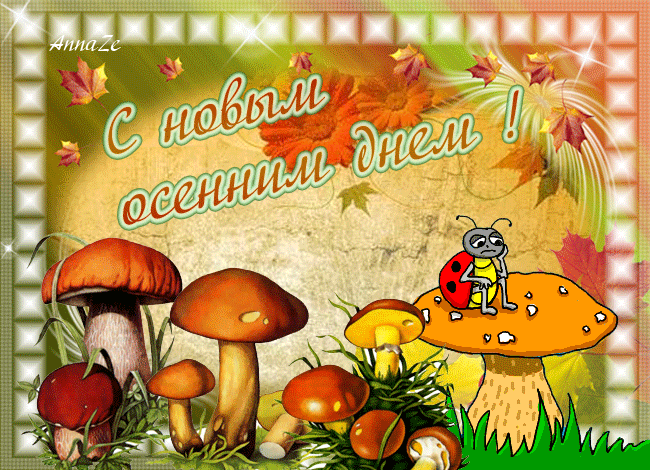 Сценарий осеннего праздника для младших школьниковЦели: расширять знания об осени;                                                                                                                                    развивать монологическую речь, активизировать познавательную деятельность детей; формировать нравственно-ценностное отношение к природе;                                                                    включать учащихся в разноплановую творческую деятельность.Оборудование: зал празднично украшен плакатами, рисунками детей на осеннюю тему, на столе оформлена выставка овощей и фруктов.Сценарий содержит игры, загадки и конкурсы.Действующие лица: Ведущий, Осень, Дождик, Заяц, Урожай.Ход мероприятияВедущий: Здравствуйте, ребята! Сегодня мы собрались такой дружной и веселой компанией, чтобы встретить осень.Знайте, осень — это не только дождик,Это — пестрый нарядный зонтик,Это — яркие гроздья рябины,Это — желтый листик в росе,Это — фруктов большая корзинаСочных, вкусных, полезных всем!А вот и она!Появляется Осень в золотистом платье с венком из рябины и ярких осенних листьев на голове.Осень:-Здравствуйте, ребята!Я вам очень рада!Сегодня в гости я пришла, но не одна, а со своими друзьями.Ведущий:-Ой, ребята, тише, тише,Что-то странное я слышу...Гость какой-то к нам спешитИ как будто бы дрожит.Кто б ты ни был — заходи,Да ребят повесели.Выбегает Заяц.Заяц:-Так спешил я, так бежал,Что чуть к волку не попал!Испугался, ой-ой-ой.Я от страха чуть живой.Ведущий: -Не бойся, заинька, мы тебя в обиду не дадим. Ты лучше с ребятами в веселую игру поиграй.Играют в игру «Ладошки». Ведущий читает стихи, сопровождая их движениями. По ходу рассказа дети повторяют за ведущим все движения.-Вот у нас игра какая —Хлоп ладошка, хлоп другая.Правой — левую ладошкуМы похлопаем немножко,А теперь ладошкой левойТы хлопки погромче делай!Вверх ладошки — хлоп, хлоп,По коленкам — шлеп, шлеп,По плечам теперь похлопай,По бокам себя пошлепай,Можем хлопать за спиной,Хлопаем перед собой,Справа можем, слева можемИ крест-накрест руки сложим!Заяц:-Славно мы повеселились,Поиграли, порезвились!Но что это? Тучки на небе стали сгущаться. Ой-ой-ой, кажется, дождь собирается. Я, пожалуй, побежал, а то совсем моя шубка промокнет.Заяц убегает. Выходит Дождик.-Дождик:-Здравствуйте, ребята!Я дождик проливной,Подружитесь все со мной.Намочу я всех подряд,Кто же дождику не рад?Ведущий: -А мы тебе не очень рады. Веди когда ты идешь, мы не можем выйти погулять. Правда, ребята?Дождик: -А мне как обидно: когда я иду, на улице никого нет, все от меня прячутся и не хотят поиграть. Ну, вы-то, ребята, меня не боитесь? Хотите поиграть со мной?Играют в игру «Дождик». Ведущий произносит в произвольном порядке слова «капелька», «2 капельки», «3 капельки», «сильныйК земле преклоняет. (Ветер.) -Любят девчонки,любят мальчишкиЖелтые зернышкина кочерыжке.Я это лакомство,солью натертое,Съем хоть на третье,хоть на четвертое. (Кукуруза.) -Она важней всех овощейДля винегретов и борщей. (Свекла.) -Он зеленый-презеленый,Просто загляденье!Он и свежий, и соленый —Просто объеденье. (Огурец.) -Маленький шарикпод лавкой шарит,Живет в норке,грызет корки,Короткие ножки,боится кошки. (Мышка.) -И на горке, и под горкой,Под березой и под елкой.Хороводами и в рядВ шапках молодцы стоят. (Грибы.)Урожай: -Молодцы, ребята! Все загадки мои отгадали.Осень:- А я для вас игру «Плетень» приготовила. В этот плетень вписаны названия десяти овощей, растущих на огородах России. Часть букв в каждом названии закрыта. Названия овощей расположены горизонтально. Попробуйте их прочитать по открытым буквам.(Ответы: горох, томат, укроп, салат, тыква. Фасоль, шпинат, свекла, чеснок, огурец.)Урожай: -Замечательно справились ребята с заданием, но, к сожалению, нам пора прощаться. До свиданья, ребята! До следующей осени!Осень: -Ой, ребята, мне тоже пора спешить... Зима наступает. В следующем году мы обязательно встретимся. До скорых встреч!Ведущий: -Вот и ушла от нас Осень, но не навсегда. Зимой она будет спать под снежным покрывалом, а через год снова вернется.